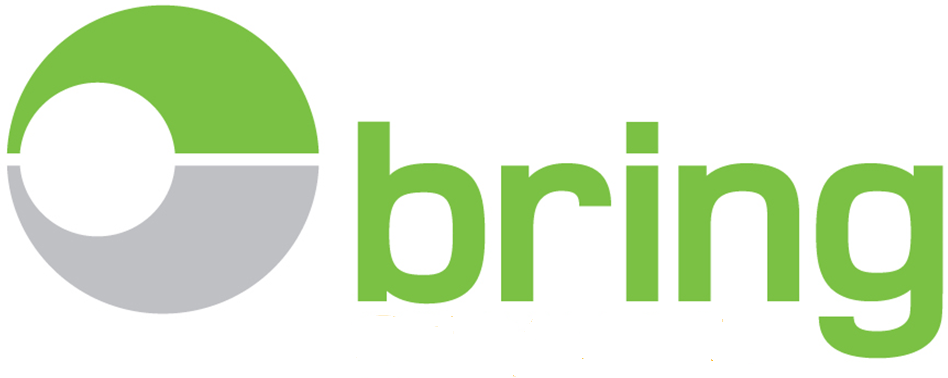 Transport till Bring Citymail med Bring Express via hubben i JönköpingFör vidare transport till GÖTEBORGTransport till Bring Citymail med Bring Express via hubben i JönköpingFör vidare transport till MälardalenTransport till Bring Citymail med Bring Express via hubben i JönköpingFör vidare transport till UTÖTransport till Bring Citymail med Bring Express via hubben i JönköpingFör vidare transport till UTSTransport till Bring Citymail med Bring Express via hubben i JönköpingFör vidare transport till UTV